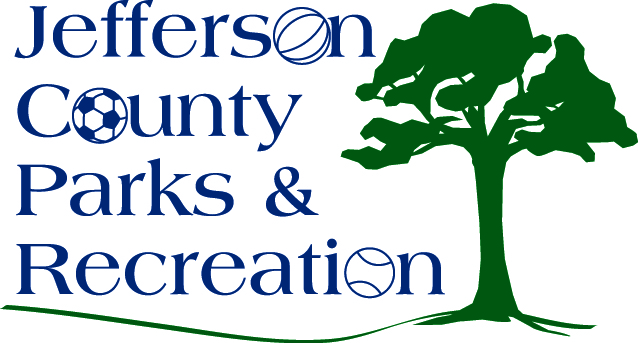 Call to Order				 Roll Call Public CommentApproval of MinutesTreasurer’s ReportDirector’s ReportStanding Committee ReportsExecutiveFinanceFacilities/Land AcquisitionOperationsAuditUnfinished BusinessOld Business Discussion and possible action on wood cutting policy.New Business  Discussion and possible action on designing and installing a disc golf course at Sam Michael’s Park.Discussion and possible action on collaborating with New Hopewell Center for the Arts to expanding programming by offering aerial dance classes at the Jefferson County Community Center.Discussion and possible action on FY 18/19 budget submittal to the Jefferson County Commission. Discussion and possible action on renewal of lease with the Shepherdstown Community Club for Morgan’s Grove Park.  Discussion and possible action on allowing alcohol sales at the Earth Day event to be held at Sam Michael’s Park on Saturday, April 21, 2018.